Контрольно-счетная палатаЗиминского районного муниципального образования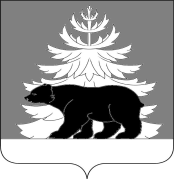 Заключение по результатам внешней проверки годового отчета об исполнении бюджета Зиминского районного муниципального образования за 2022 год(утверждено приказом председателя Контрольно-счетной палаты Зиминского районного муниципального образования от 28.04.2023 № 11)                            Зиминский район -2023 г.                             Содержание         Введение………………………………………………………………………..3          1.Общие положения. Оценка соблюдения бюджетного законодательства при  организации бюджетного процесса в Зиминском районном муниципальном образовании …………………………..4 2.  Общая характеристика основных параметров исполнении местного бюджета. Анализ решения Думы Зиминского муниципального района об утверждении  бюджета на соответствующий год, внесение в него изменений в течение финансового года………………………………………………..………..53. Анализ исполнения доходной части бюджета……………………………..….10              3.1.Налоговые и неналоговые доходы……………………………..……..16          3.2. Безвозмездные поступления………..………………………..……….22       4. Анализ исполнения расходной части местного бюджета………….…………26  5. Анализ кассового плана исполнения местного бюджета по расходам……...29  6.Анализ исполнения расходной части местного бюджета по разделам и подразделам………………………………………………..…….….34  7. Анализ исполнения муниципальных программ Зиминского районного муниципального образования……………………………….…………54  8. Анализ исполнения местного бюджета по непрограммным  расходам……………………………………………………………………….…….719.Анализ реализации текстовых статей местного бюджета………….………....73 10.Своевременность представления, полнота отчета об  исполнении бюджета    Зиминского районного муниципального образования………………………………………………………………………… 73  11.Анализ показателей дебиторской и кредиторской задолженности………...80   12.Анализ состояния муниципального долга и расходов на его обслуживание………………………………………………………………….….84 13.Анализ источников внутреннего финансирования дефицита местного бюджета……………………………………………………….……84   14.Анализ и оценка форм консолидированного бюджета Зиминского района за 2022 год……………………………………………………………………85 Общие итоги внешней проверки ………………………………………….…..86Рекомендации…………………………………………………………………..91